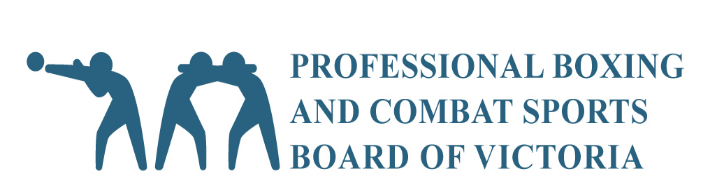 PrivacyCollection and use of personal informationPlease enter Applicant Details:Trainers Accreditation ExaminationEnd of Assessment 	Please ensure your details are entered on Page 1. 	Review all 18 questions are complete on Pages 2 to 5.	Complete the Statutory Declaration on Page 6.	Keep a saved copy of your own assessment.	Email this completed assessment to: combat.sports@sport.vic.gov.audo solemnly and sincerely declare that: -I personally completed the Trainers Accreditation Exam without any outside assistance including but not limited to the use of books, notes, reference materials and consultations with other persons. I understand that falsifying any aspect of the exam constitutes grounds for automatic cancellation of any licence held under the Professional Boxing and Combat Sports Act 1985 and may result in a lifetime ban on any future application.To apply for or renew your licence as a trainer with the Professional Boxing and Combat Sports Board of Victoria it is a requirement to complete the below assessment.Any personal information collected, handled, stored, or disclosed about you through our online services shall be managed in accordance with the Privacy and Data Protection Act 2014 (Vic) and the Professional Boxing and Combat Sports Act 1985. Personal information means information or an opinion that is recorded about an individual whose identity is apparent, or can reasonably be ascertained, from the information or opinion.We only collect and record personal information that is provided directly to us that is necessary for us to perform our functions or activities.Personal information is collected for example in the following situations:when you send us an emailwhen you use our online services, such as completing the Trainer examwhen you apply for a licence.Your personal information will be stored on secure databases which reside in Australia and the USA. You may contact us to request access to your personal information, or for other concerns regarding the privacy of your personal information, by emailing the Privacy Unit at privacy@ecodev.vic.gov.au. A copy of our privacy statement is located at https://djsir.vic.gov.au/privacy.For more information, please contact us via combat.sports@sport.vic.gov.auFull Name: Date of Birth: Address: Email: Telephone: Mobile: 1.Which of the following individuals are required to have a valid licence and be registered with the Board before participating in a fight event?A.The fighter.B.The head trainer.The head trainer.C.Anyone who steps inside the ring during rounds.D.All the above.One PointOne PointOne PointOne PointOne Point2.How many people (in total) are permitted to be in a fighter’s corner including the licensed trainer?A.One person.B.Two people.Two people.C.Three people.D.Four people.One PointOne PointOne PointOne PointOne Point3.Who is responsible for ensuring the contestant’s bandages comply with the rules?A.The fighter.B.The promoter.The promoter.C.The trainer.One PointOne PointOne PointOne PointOne Point4.Which of the following items must be completed by a new fighter to gain registration in Victoria?A.Certificate of Fitness form.B.Blood Testing form.Blood Testing form.C.Statement from licenced trainer or match maker confirming the fighter has appropriate skills to compete.D.All the above.One PointOne PointOne PointOne PointOne Point5.What equipment is essential in the bucket of the fighter’s corner team? (Choose all applicable answers.)A.Tape.B.Vaseline.Vaseline.C.Scissors.D.All the above.One PointOne PointOne PointOne PointOne Point6.Who on the below list does not have the ability to stop a fight? A.Timekeeper.B.Referee.Referee.C.Head Trainer.D.Doctor.One PointOne PointOne PointOne PointOne Point7.When in the corner is it reasonable to use vulgar language towards officials if in the heat of the moment?A.B.It is never reasonable to use vulgar language towards officials or anyone else in a professional setting.It is sometimes reasonable to use vulgar language towards officials.One PointOne PointOne PointOne PointOne Point8.When wrapping your hands what [two] techniques would be considered illegal?A.Multiple layered gauze over the top of the knuckles.B.Using tape underneath and on top of the gauze.Using tape underneath and on top of the gauze.C.Applying tape over the knuckles.D.Taping the base of the wrist with rigid tape.One PointOne PointOne PointOne PointOne Point9.A fighter can wear jewellery in the ring if it is covered with tape?A.True.B.False.False.One PointOne PointOne PointOne PointOne Point10.What item does not need to be signed off by a member of the Board prior to fighting a contest? A.Hand wraps.B.Groin Guard.Groin Guard.C.Taped Gloves.One PointOne PointOne PointOne PointOne Point11.You do not need to lose consciousness to suffer from a concussion?A.True.B.False.False.One PointOne PointOne PointOne PointOne PointOne Point12.Which of the following is a symptom of concussion?A.Nausea and vomiting.B.Persistent headache.Persistent headache.C.Dizziness or light headedness.D.Blurred vision.E.All the above.One PointOne PointOne PointOne PointOne PointOne Point13.If a fighter or trainer have an issue with the judging or officiating of a fight which of the below is an acceptable action?A.Confront the judge or official after the fight and demand a rematch.B.Start a chant in the venue to sway the judge or official's opinion.Start a chant in the venue to sway the judge or official's opinion.C.Email the Professional Boxing and Combat Sports Board with a detailed description of the reasons for your request for a decision review.One PointOne PointOne PointOne PointOne PointOne Point14.A knock down occurs when a contestant is punched and... (Select all applicable)A.Looks hurt.B.A part of his or her body other than the feet touches the canvas.A part of his or her body other than the feet touches the canvas.C.He or she is in a position where they cannot protect themselves and for whatever reason is in a position where they cannot fall.D.All the above.One PointOne PointOne PointOne PointOne PointOne Point15.A fighter complains to you that they have been experiencing increasing irritability and struggling to concentrate for long periods of time since their hard sparring session a couple of days ago. You also notice that their speech is slightly slurred. How should you proceed?A fighter complains to you that they have been experiencing increasing irritability and struggling to concentrate for long periods of time since their hard sparring session a couple of days ago. You also notice that their speech is slightly slurred. How should you proceed?A fighter complains to you that they have been experiencing increasing irritability and struggling to concentrate for long periods of time since their hard sparring session a couple of days ago. You also notice that their speech is slightly slurred. How should you proceed?A fighter complains to you that they have been experiencing increasing irritability and struggling to concentrate for long periods of time since their hard sparring session a couple of days ago. You also notice that their speech is slightly slurred. How should you proceed?A.Start training as planned and monitor symptoms in case they get worse.B.Ignore their complaints as it’s probably nothing serious anyway.Ignore their complaints as it’s probably nothing serious anyway.C.Cancel the planned training session and tell the fighter to drive home and sleep it off.D.Arrange transportation for your fighter to the nearest hospital emergency department.One PointOne PointOne PointOne PointOne Point16.According to the 'Return to fight strategy' in the Contestant Concussion handout document, how long is it recommended to wait to return to general fitness activities post suffering a concussion?A.Two days.B.At least one week.At least one week.C.Thirty days.D.As soon as the symptoms start to decrease.One PointOne PointOne PointOne PointOne PointOne Point17.A trainer may seek to terminate a bout by throwing a towel into the ring/octagon?A.True.B.False.False.One PointOne PointOne PointOne PointOne PointOne Point18.Which of the following is a recommended strategy for preventing concussions in combat sports?A.Encouraging fighters to "tough it out" and stay in the fight.B.Limiting the use of protective equipment to increase competitiveness.Limiting the use of protective equipment to increase competitiveness.C.Educating fighters and trainers about the signs and symptoms of concussion.Educating fighters and trainers about the signs and symptoms of concussion.D.Allowing fighters to engage in unlimited strikes to the head.Allowing fighters to engage in unlimited strikes to the head.One PointOne PointOne PointOne PointOne PointOne Point
Signature: Date: 